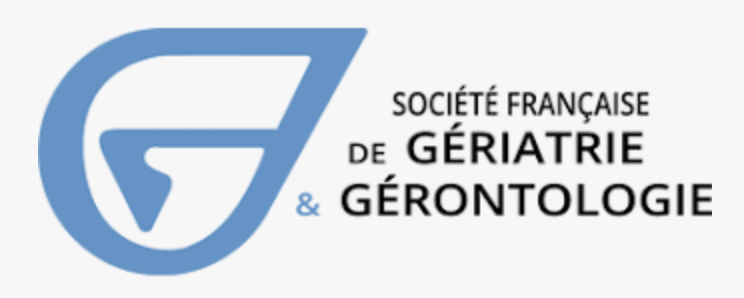 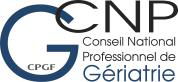 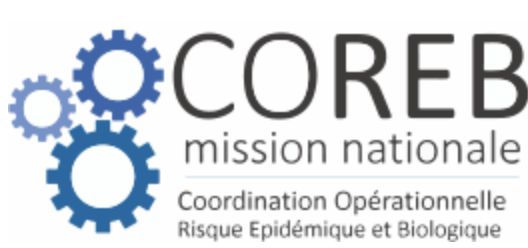 FICHE 1PRISE EN CHARGE THÉRAPEUTIQUE d’un sujet âgé COVID (+) à domicile, en résidence autonomie ou en EHPADTraitement antalgique-antipyrétiqueParacétamol per os ou injectable1g/6h si douleur et/ou T°>38°5C  1g/8h si > 75 ans, si poids < 50kg, si DFG < 10ml/min, si insuffisance hépato-cellulaire légère à modérée, si éthylisme chronique Paracétamol injectable : PerfalganLe décret du 16 octobre 2020 donne la possibilité de disposer des spécialités à base de paracématol injectable en médecine de ville, pour la prise en charge ambulatoire de la fièvre et de la douleur des patients infectés par le SARS-CoV-2. La prescription peut être établie par tous médecins et la dispensation est réalisée en rétrocession par les pharmaciens des pharmacies à usage intérieur AINS : interditsSi traitement chronique par AINS pour une pathologie rhumatologique, discuter maintien si corticothérapie débutée (FORMULATION PAS CLAIRE).THROMBO-PROPHYLAXIE SYSTEMATIQUE Molécules : 	Enoxaparine (Lovenox°) : 4000 UI/24h SC 	Tinzaparine (Innohep°) : 4500 UI/24h SC 	Fondaparinux (Arixtra°) : 2,5 mg/24h SC si Clcr > 50 ml/mnSI insuffisance rénale sévère : clairance de la créatinine (Clcr) < 30 ml/mnClcr entre 20 et 30 ml/mn : Tinzaparine 3500 UI/24h SCClcr entre 15 et 30 ml/mn : Enoxaparine 2000 UI/24h SC Clcr <15 ml : Calciparine 5000 UI (= 0,2 ml injection sous-cutanée en seringue pré-remplie) deux fois par jourIndication à discuter avec la plateforme/hotline gériatriqueSurveillance :Pas de surveillance de l’activité anti-XaSurveillance des plaquettes 2 fois /semaine recommandée (1 fois au minimum) car patients avec comorbidités à risque de thrombopénie induite par héparineDurée : 7 à 10 joursProlongation de la thromboprophylaxie au-delà du 10ème jour chez des patients à haut risque thrombotique et faible risque hémorragiqueSI obésitéBMI entre 30 et 40kg/m2 : Enoxaparine 6000 UI/jour SC BMI > 40kg/m2 : Enoxaparine BMI x 2 (exemple, BMI à 42 => Enoxaparine 4000 UI matin et soir)Pas d’association HBPM avec AOD ou AVKSI patient sous AVK avec risque d’instabilité de l’INR et risque d’interactions médicamenteuses :discuter relai par HBPM ou HNF selon antécédents, fonction rénale et traitements associés anticoagulation intermédiaire (PAS CLAIR) selon risque thrombogène (cancer  actif, antécédent de maladie  thromboembolique ou thrombophilie) et poidsSI patient sous AOD : maintien de l’AODDans tous les cas, toujours réévaluer régulièrement la balance bénéfice risqueOXYGENOTHERAPIELe recours à l’oxygénothérapie requiert le recours à un avis gériatrique (plateforme/hotline) pour discuter de l’indication d’une hospitalisationIndication : SpO2 ≤ 94% (≤ 90% pour les patients BPCO)Débit adapté au maintien d’une saturation SaO2 > 94% (> 92% si BPCO) en débutant à 2l/mnLunettes jusqu’à un débit de 3l/minMasque si débit > 3l/min et acceptation par le résidentAprès décision d’oxygénothérapie à domicile ou en EHPAD, possibilité d’augmenter le débit jusqu’à 9l/mn pour confortAEROSOLS : INTERDITS excepté chez les patients asthmatiques chez lesquels les corticoïdes inhalés ne doivent pas être arrêtésCORTICOTHERAPIE Indication : SaO2 < 94%  Non possibilité d’hospitalisationMolécules : Dexaméthasone : 6 mg par jour (IV)Methylprednisolone :PO Medrol° : 32 mg/j IV ou SC Solumedrol° : 20 mg/jPrednisolone PO Solupred°: 40 mg/jPrednisone : PO Cortancyl° : 40 mg/j Voie : Privilégier voie oraleDurée :10 jours avec ½ dose à J5 Surveillance majorée si diabète préexistantHYDRATATION (IV ou hypodermoclyse/SC)Envisager perfusion sous-cutanée si apport per os < 1 litre/24h G5 + 4 g de NaCl /l  (sans apport potassique)1000 cc la nuitSurveillance/adaptation des doses de diurétiquesSurveillance accrue si insuffisance cardiaqueAttention : toute hypernatrémie >150 mmol/l nécessite une réhydratation intraveineuse (IV)ANTIBIOTHERAPIE : Pas de prescription systématiqueDiscussion selon clinique (expectorations muco-purulentes) et/ou recours à oxygénothérapie > 6l/mnIndication : Pneumonie non grave ( O2 < 2l ; qSOFA < 2) : Amoxicilline + Acide clavulanique :1g x 3/j POsi allergie, Pristinamycine :1g x3 fois /jPneumonie grave ou facteur de risque de gravité :Ceftriaxone IV/SC 1g/j +macrolide disponibleSpyramycine (Rovamycine°) 3 M UI: 1 cp 3x/24HClarythromycine : 500 mg 2 fois/jsi allergie ß lactamine  et/ou forte suspicion de Legionella pneumophilaLévofloxacine: 500 mg 2 fois/j Durée : 5 à 7 jours maximumMESURES COMPLEMENTAIRESPrévention du syndrome d’immobilisation et évaluation du risque d’escarres Mobilisation précoce même si oxygénothérapie : intervention du kinésithérapeute dès le 3ème jour (mobilisation active au lit puis marche)Prévention des troubles ventilatoires par Kinésithérapie respiratoire avec exercices de mobilisation diaphragmatique pour lutter contre le collapsus alvéolaireRepérage et prévention des troubles de déglutitionHydratation et soins de bouche systématiquesContrôle des troubles digestifs (constipation, fécalome, diarrhées).Nutrition : 3 compléments /j de façon systématiqueContrôle des facteurs aggravant le syndrome confusionnelAdaptation des traitements antihypertenseurs Ne pas interrompre les IEC/ARA2 Arrêt des antihypertenseurs dès que la pression artérielle systolique est inférieure à 110 mmHg ou si état hémodynamique instable FICHE  2 EXAMENS COMPLEMENTAIRES à réaliserchez un sujet âgé COVID (+) à domicile, en résidence autonomie ou en EHPADBilan sanguin à réaliser à J1/J2 chez les patients positifs pour COVID 19 et à adapter au contexteBilan général :NFS, plaquettesAlbumine Transaminases, gamma-GT, phosphatases alcalines, bilirubineCPKLDHElectolytes/hydratation :Ionogramme sanguinCréatinine MagnésiumInflammation/gravité/pronostic : CRPFerritineTroponineRisque thrombogène : D Dimères, Fibrinogène, TP, TCA,A répéter selon l’évolution entre J3 et J7 (après éventuelle concertation avec la plateforme/hotline) : afin d’identifier les marqueurs prédictifs d’une éventuelle phase d’aggravation pouvant survenir à J7 ou J8 : leucopénie, lymphopénie, syndrome inflammatoire ++, taux de LDHECG si possible : en raison du risque de myocardite, d’infarctus du myocarde et de troubles du rythme (attention si espace Qt > 450 ms).FICHE 3 SURVEILLANCE DES SIGNES VITAUX chez un sujet âgé COVID (+)à domicile, en résidence autonomie ou en EHPADTraçabilité de la surveillance sur informatique ou feuille de surveillance datée 3 à 6 fois /24 heures à adapter à l’état respiratoireFréquence cardiaque, fréquence respiratoire, Oxymétrie par saturomètre de pouls (SpO2)3 fois /24 heures : Température, Pression artérielle,Etat de vigilance (Glasgow ou autre score)1 fois /24 heures :Fiche de surveillance hydrique : quantification des apports et signes de déshydratation (pli cutané, sécheresse des muqueuses, diurèse)Contrôle quotidien de la présence d’une diurèse, du transit intestinal Adaptation des traitements en cours